Информация о проведенных мероприятиях,в рамках Недели  антикоррупционных инициативв МКОУ «Н-Убекинская ООШ».В соответствии  с планом работы МКУ и планом работы школы в целях формирования антикоррупционного мировоззрения, повышения уровня правосознания и правовой культуры учащихся с 06 по 13 декабря 2019 года в МКОУ «Н-Убекинская ООШ»,   проведена неделя по противодействию коррупции, посвященной Международному дню борьбы с коррупцией.В период с 06 по 13 декабря в школе проведены  следующие мероприятия,  приуроченные к Международному дню борьбы с коррупцией:- совещание с педагогическими работниками;- заседание Совета школы по противодействию коррупции;- классные часы в 5-8 классах; - «Мировой опыт борьбы с коррупцией», урок обществознания, 9классе;- Круглый стол «Коррупция и права человека» с участием начальника ОГИБДД Магомедова М.Х.Классные руководители (Магомедова С.А. и Зулпукарова Р.Н.) провели внеклассное мероприятие в форме круглого стола. Круглый стол «Коррупция и права человека» стал продолжением обсуждения темы на уроках обществознания.        Учащиеся обсуждали само понятие "коррупции", ее разновидности, причины, по которым преступления, связанные с коррупцией, часто остаются безнаказанными.  Повторили все сферы, где может наблюдаться коррупция. Получился «спрут» со многими ножками.В заключение  мероприятия на вопрос «Как же все-таки можно победить коррупцию?» участники круглого стола согласились с высказыванием: «Давайте начнем с себя!» Классные часы были проведены и в 5-8 классах, на которых был подготовлен материал в игровых формах. Были организованы просмотры и обсуждения видеороликов. Ребята на классных часах моделировали проблемные ситуации, искали пути решения через законодательные нормы. Таким образом, классные  часы способствовали формированию правовой грамотностии нравственной культуре учащихся. 	9 декабря Абдурахманова Р.А, учитель истории и обществознания  для учащихся 9 класса провела открытый урок, в целях  формирования антикоррупционной культуры по теме: «Мировой опыт борьбы с коррупцией».        Цели данного урока: формирование у учащихся негативного отношения к коррупции как к нежелательному социальному явлению, через понимание причин возникновения этого явления и вреда, причиняемого им обществу; формирование активной жизненной позиции – что должен сделать каждый гражданин России, чтобы наше государство стало процветать; формирование гражданской ответственности,  самосознание важности таких понятий, как соблюдение закона, чести и честности, незапятнанной репутации и необходимости борьбы с коррупцией.  В ходе беседы с учащимися обсуждали вопросы: что такое коррупция, уровень  коррупции в России, последствия коррупции, последствия коррупции, негативные эффекты, которые оказывает коррупция на различные сферы жизни общества.В ходе обсуждения учащиеся пришли к мнению, что коррупция ослабляет демократию  и правопорядок, что ведет к нарушениям прав человека, искажает рыночные механизмы, ухудшает качество жизни людей, способствует организованной преступности, терроризму и другим угрозам международной безопасности.  Это опаснейшее явление присутствует во всех странах - больших и малых, богатых и бедных.И борьба с коррупцией долг каждого гражданина и нужно проявлять активную гражданскую позицию.Подготовила  зам. директора по УВР Магомедова С.А..ФОТООТЧЕТ ПРИЛАГАЕТСЯ.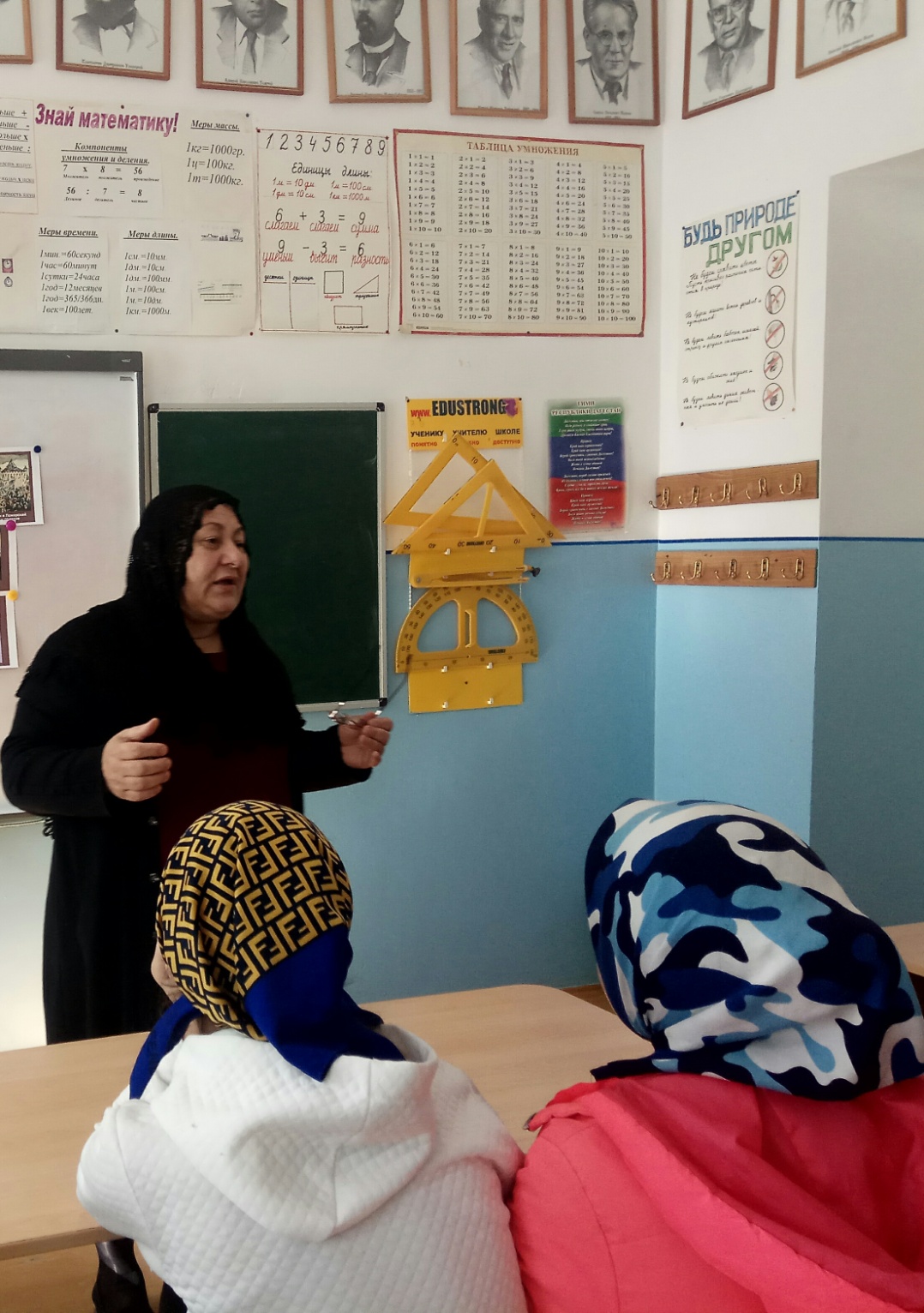 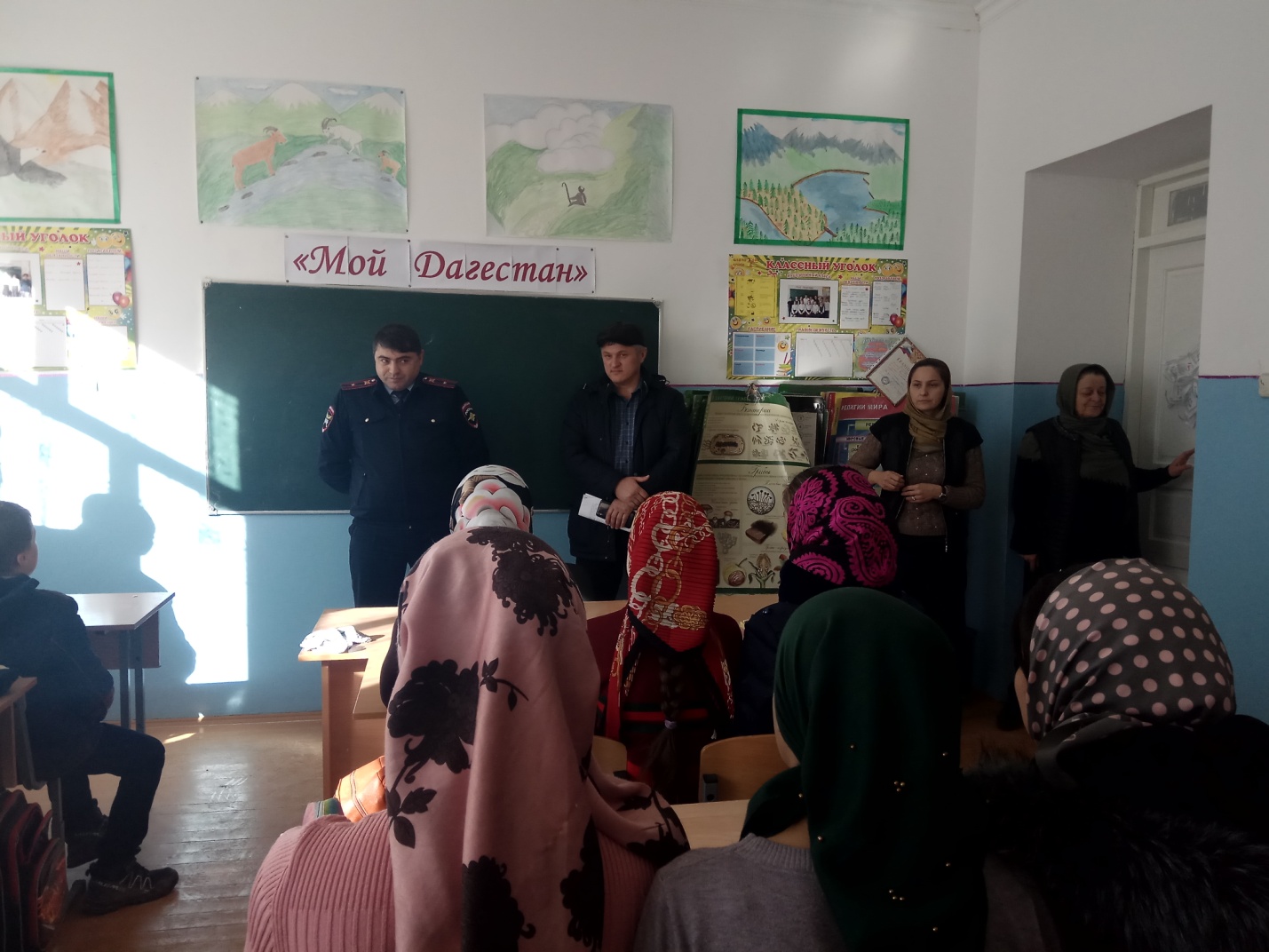 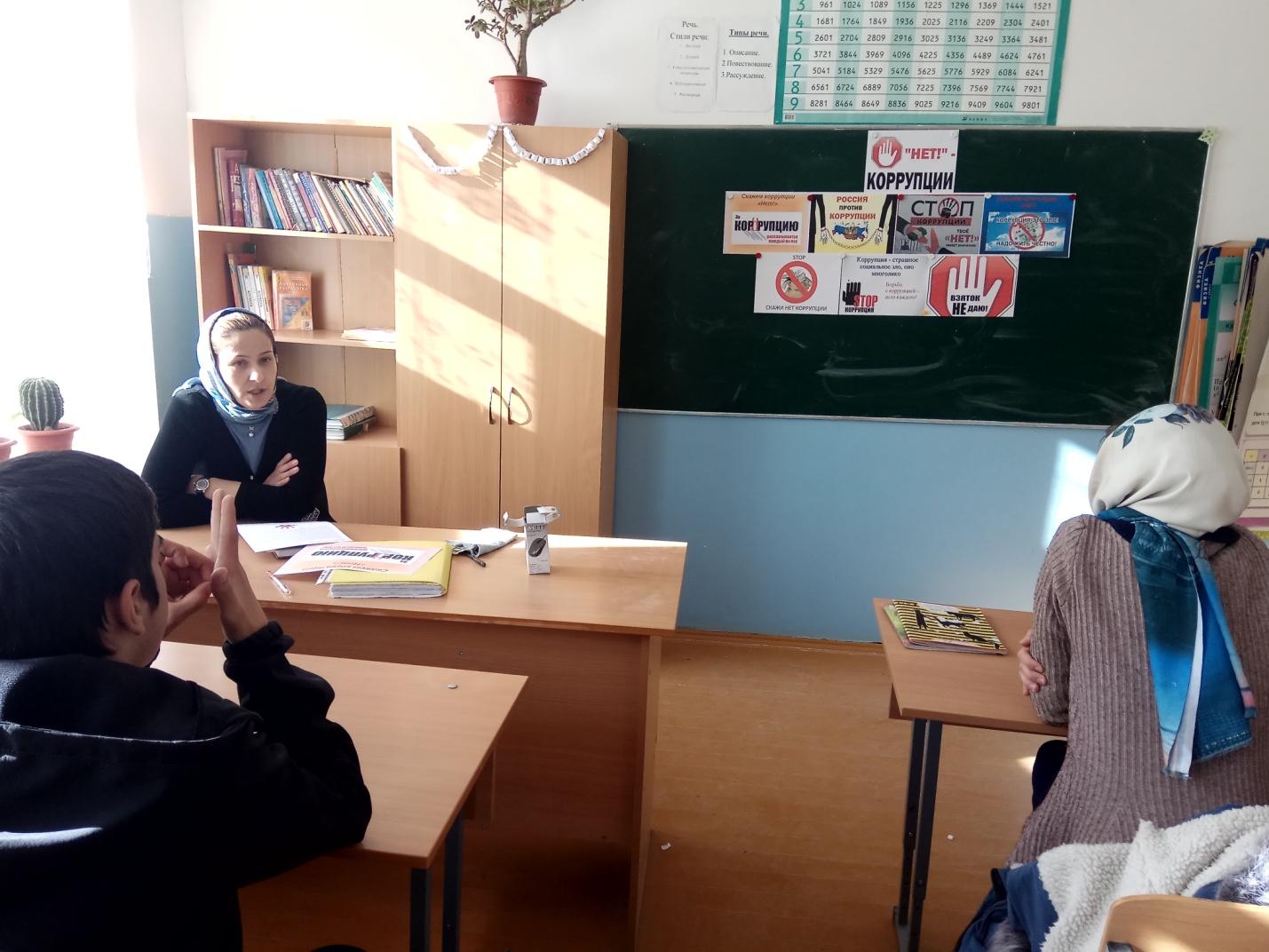 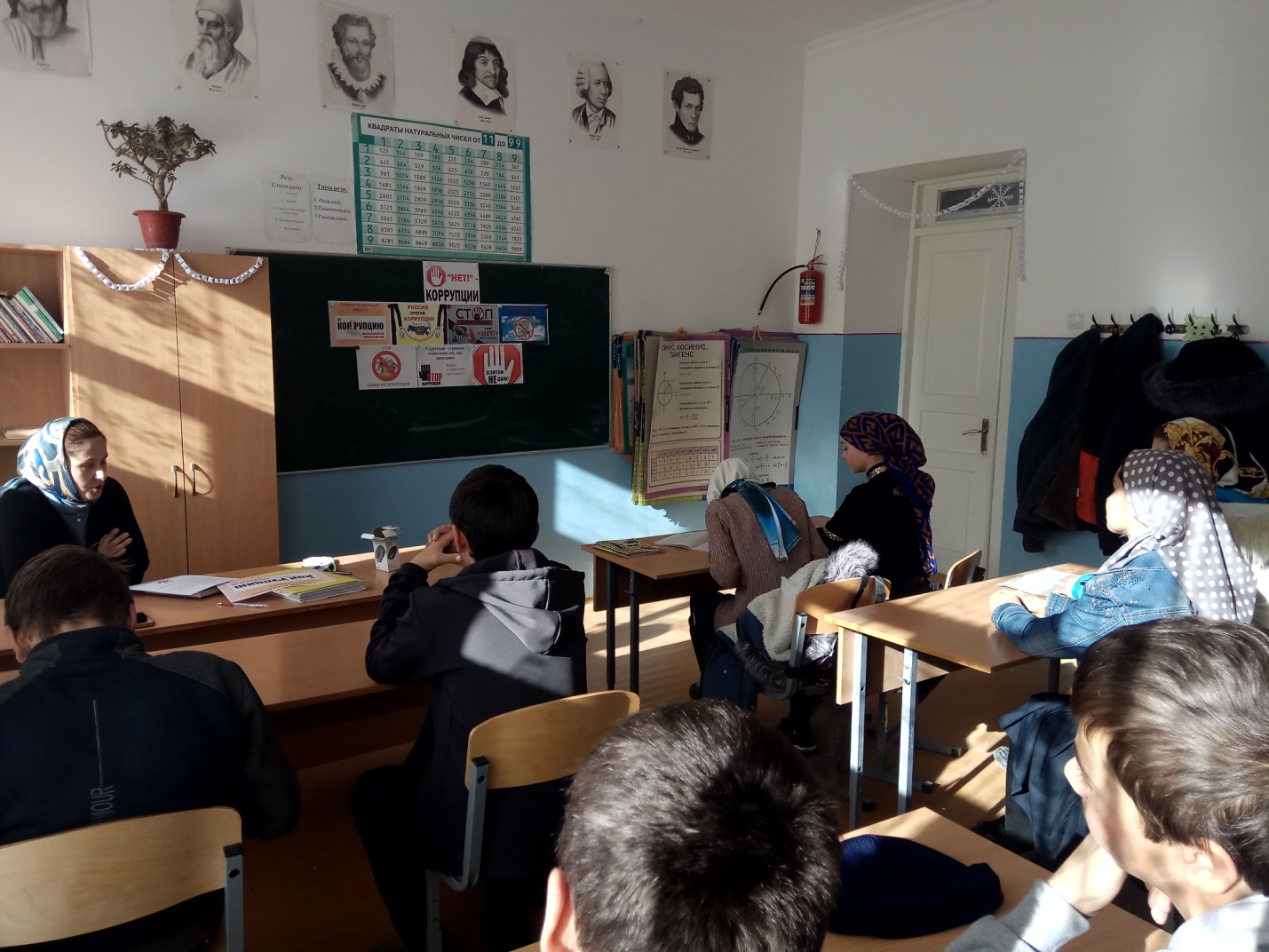 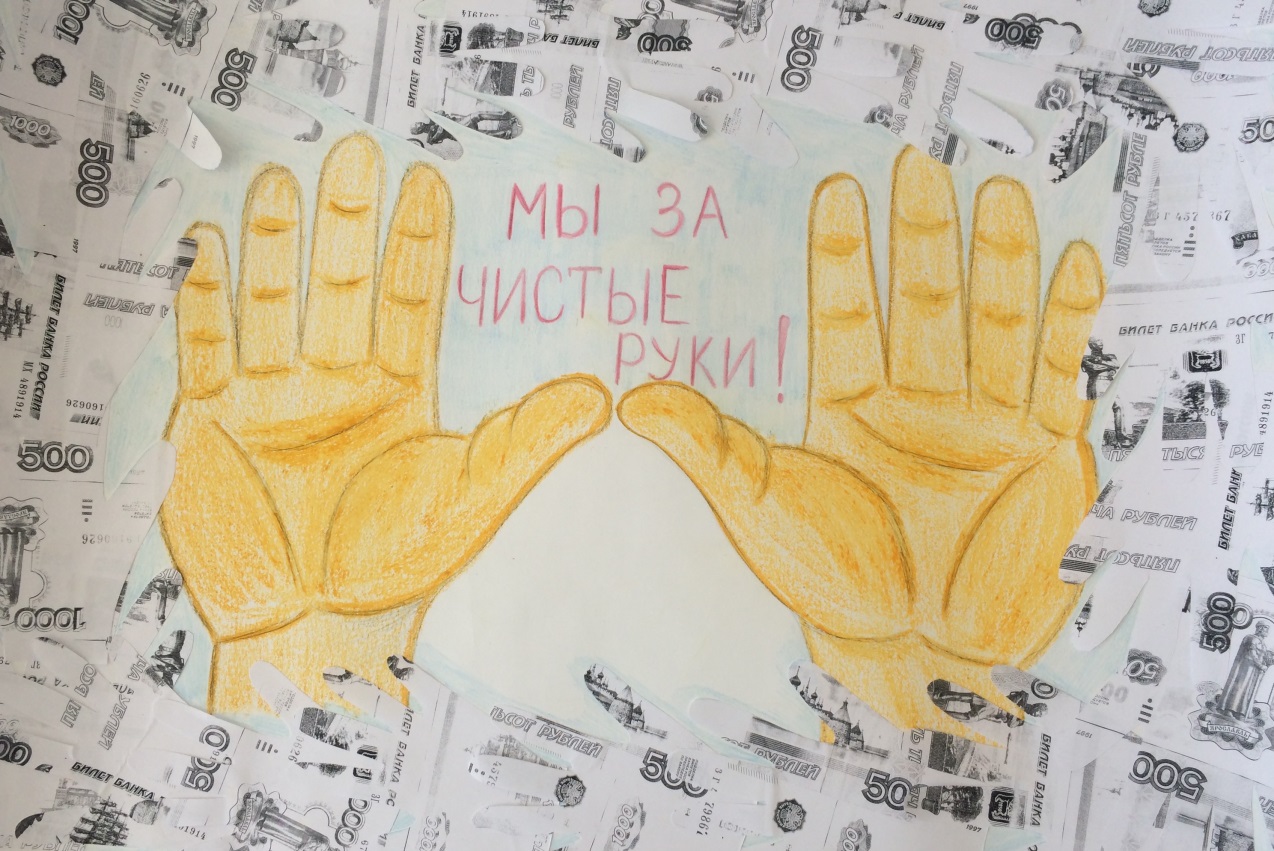 